Publicado en  el 03/01/2017 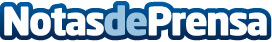 La Asociación Española de Pediatría hace público el calendario de vacunas de 2017En este artículo se han recopilado las principales novedades y diferencias respecto al 2016Datos de contacto:Nota de prensa publicada en: https://www.notasdeprensa.es/la-asociacion-espanola-de-pediatria-hace Categorias: Medicina Sociedad Infantil Ocio para niños http://www.notasdeprensa.es